Cheddleton Parish Council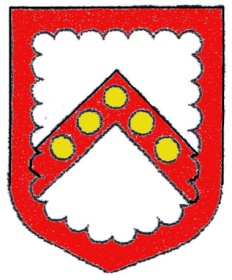 Clerk:   Ms. L.J. Eyre                                  Telephone:  01538 385223  34 The Walks, Leek, Staffs, ST13 8BY.      Email: louise.eyre.cheddletonpc@sky.com26th. February 2020.Dear Councillors,The next meeting of the Planning & Amenities committee will be held in the Craft Centre Meeting Room, Cheddleton on Tuesday, 3rd. March 2020 starting at 7.30pm. Yours sincerely,Ms. L. J. Eyre,Parish Clerk.AGENDAApologies.Minutes of the meeting of the 4th. February 2020.Matters arising therefrom.Members’ Declarations of Interest.Public Question Time.Correspondence: -Garden Plus – Maintenance of green spaces.Broxap - Catalogue of products.Proludic - Designer play and sports product catalogue.Strategic Leadership Masterclass 1-day course.Alterations to the Electoral Register.Canal & River Trusts Newsletter.CPRE Campaigns Update.Arien Designs Ltd – Town & Countryside Interpretation Specialists.Secure-a-Field – Fencing & Access Solutions.Staffordshire Wildlife monthly newsletter.Amey Report 4189287 – Hollow Lane, Cheddleton – Blocked Drains.Glasdon – Catalogue of products.Kingsley Parish Council – Vote of No Confidence – Gully Cleaning. The Community Foundation – BKVC Roadshow Report.Review of Cheddleton Conservation area.Jane Grayshon – Unkept area of grass – Beech Avenue.Philip Ash – Wetley Rocks Litter Removal.Amey Report 4190533 – Cellarhead Crossroads – Pothole. Reported again.Staffordshire Fire Safety Plan 2020-2024.Amey Report 4190812 – Mill Lane, Wetley Rocks – Damaged grass verges.Amey Report 4190816 – Mill Lane, Wetley Rocks – Sinking Manhole.Amey Report 4190819 – Mill Lane, Wetley Rocks – Blocked Drain.Amey Report 4190995 – Mill Lane, Wetley Rocks – Noisy/Damaged Grid.Update on Dock House, Cheddleton.Update on Coalpitford Lane outstanding works.Update on Amey Report 4181099 Tree leaning A520 Wetley Rocks.Update on request to meet Paula Lees – Highways Liaison Officer SCC.Update on completion of repairs to Stone Wall – Craft Centre, Cheddleton.Update on Post Box – Southlowe Road, Cellarhead.Planning Appeal Against Refusal of  Householder Application – Upper Fernyhill Farm, Basford Green Road, Basford – Rear and side conservatories.Planning Applications: -SMD/2020/0032 – 99, Basford Bridge Lane, Cheddleton – Proposed extension to driveway width by 3m removal of part of the front garden and replacement with impermeable hardstanding. Construction of new dry-stone wall. Extension of existing dropped crossing.SMD/2019/0781 – 45, Churchill Avenue, Cheddleton – Fill in the hole at back of the garden up to the retaining wall to make it all one level. Renew the boundary fence at the same height as it is for the whole length of the boundary. Construction of a garage at the end of the drive.SMD/2020/0089 – Land at Basford View, Cheddleton – Proposed dwelling and replacement of garage with a car port.SMD/2020/0092 – Foxdales, Cheddleton Heath Road, Leek – Proposed replacement Garage.SMD/2020/0098 -  Station House, Leek Road, Wetley Rocks – Proposed two storey side extension and single storey rear extension.Forward Agenda Items.